Аннотация          Рабочая программа  предназначена для учителей, преподающих немецкий язык в 5–9 классах общеобразовательной школы по линии УМК «Немецкий язык» авторов И. Л. Бим и др. 
          Рабочая программа дает представление о том, как в практической деятельности педагога реализуются компоненты (федеральный, региональный, школьный) федерального государственного образовательного стандарта при изучении немецкого языка.
           Рабочая программа содержит пояснительную записку и рекомендации по материально-техническому обеспечению учебного предмета «Немецкий язык». В пояснительной записке обозначены цели курса обучения немецкому языку в основной школе, дана общая характеристика курса и требования к результатам освоения содержания программы по немецкому языку в основной школе, обозначено место курса в учебном плане, раскрыто основное содержание курса. Общая трудоёмкость дисциплины:  510 учебных часа: 5 класс 102 часа; 6 класс 102 часа; 7 класс 102 часа; 8 класс 102 часа; 9 класс 102 часа (3 раза в неделю, 34 учебные недели).Цель изучения дисциплины: • развитие и воспитание школьников средствами иностранного языка, в частности: понимание важности изучения иностранного языка в современном мире и потребности пользоваться им как средством общения, познания, самореализации и социальной адаптации; •  воспитание качеств гражданина, патриота; •  развитие национального самосознания, стремления к взаимопониманию между людьми разных сообществ, толерантного отношения к проявлениям иной культуры, лучшее осознание своей собственной культуры.Структура дисциплины соответствует Положению о рабочей программе учебных предметов, курсов, дисциплин (модулей), муниципального бюджетного общеобразовательного учреждения «Безыменская средняя общеобразовательная школа».Учебно-методический комплектИ.Л. Бим , Л.И. Рыжова Немецкий язык . 5 класс.- М.: Просвещение , 2016.И.Л. Бим, Л.В. Садомова, Л.М. Санникова Немецкий язык 6 класс. - М.: Просвещение, 2014.И. Л. Бим, Л.В. Садомова  Немецкий язык.  7 класс. - М.: Просвещение, 2014.И. Л. Бим., Л.В.Садомова,  Л.М. Санникова, Ж.Я.Крылова, А.С.Картова, Л.А.Чернявская. Немецкий язык.  8 класс. - М.: Просвещение, 2019.И.Л. Бим, Л.В. Садомова Немецкий язык. 9 класс. - М.: Просвещение, 2017.Программа: Немецкий язык. Рабочие программы. Предметная линия  учебников И.Л. Бим. 5-9 классы: пособие для учителей общеобразовательных организаций  - М.: Просвещение, 2017.Рабочие тетрадиКнига для учителя:Бим И.Л. Немецкий язык. Книга для учителя. 5 класс: пособие для общеобразовательных учреждений. – М.: Просвещение, 2015.Бим И.Л. Немецкий язык: книга для учителя к учебнику для 6 класса общеобразовательных учреждений. – М.: Просвещение, 2015.Бим И.Л. Немецкий язык: книга для учителя к учебнику для 7 класса общеобразовательных учреждений. – М.: Просвещение, 2014.Бим И.Л. Немецкий язык: книга для учителя к учебнику для 8 класса общеобразовательных учреждений. – М.: Просвещение, 2014.Бим И.Л. Немецкий язык: книга для учителя к учебнику для 9 класса общеобразовательных учреждений. – М.: Просвещение, 2015.Книга для чтения: Немецкий язык. Книга для чтения. 5-6 кл.: пособие для общеобразовательных учреждений. – М.: Просвещение, 2014.Книга для чтения: Немецкий язык. Книга для чтения. 7-9 кл.: пособие для общеобразовательных учреждений. – М.: Просвещение, 2014.Сборник упражнений по грамматике:Бим И.Л. , Каплина О.В. Немецкий язык. Сборник упражнений 5-9 классы. – М.: Просвещение, 2012.Аудиоприложения –  МР3 - диски (электронная версия)  Предлагаемые формы контроля:С целью оптимизации учебной деятельности, учащихся используются следующие формы организации учебного процесса: фронтальная работа, индивидуальная работа, работа в парах, группах, а также используются нетрадиционные формы работы.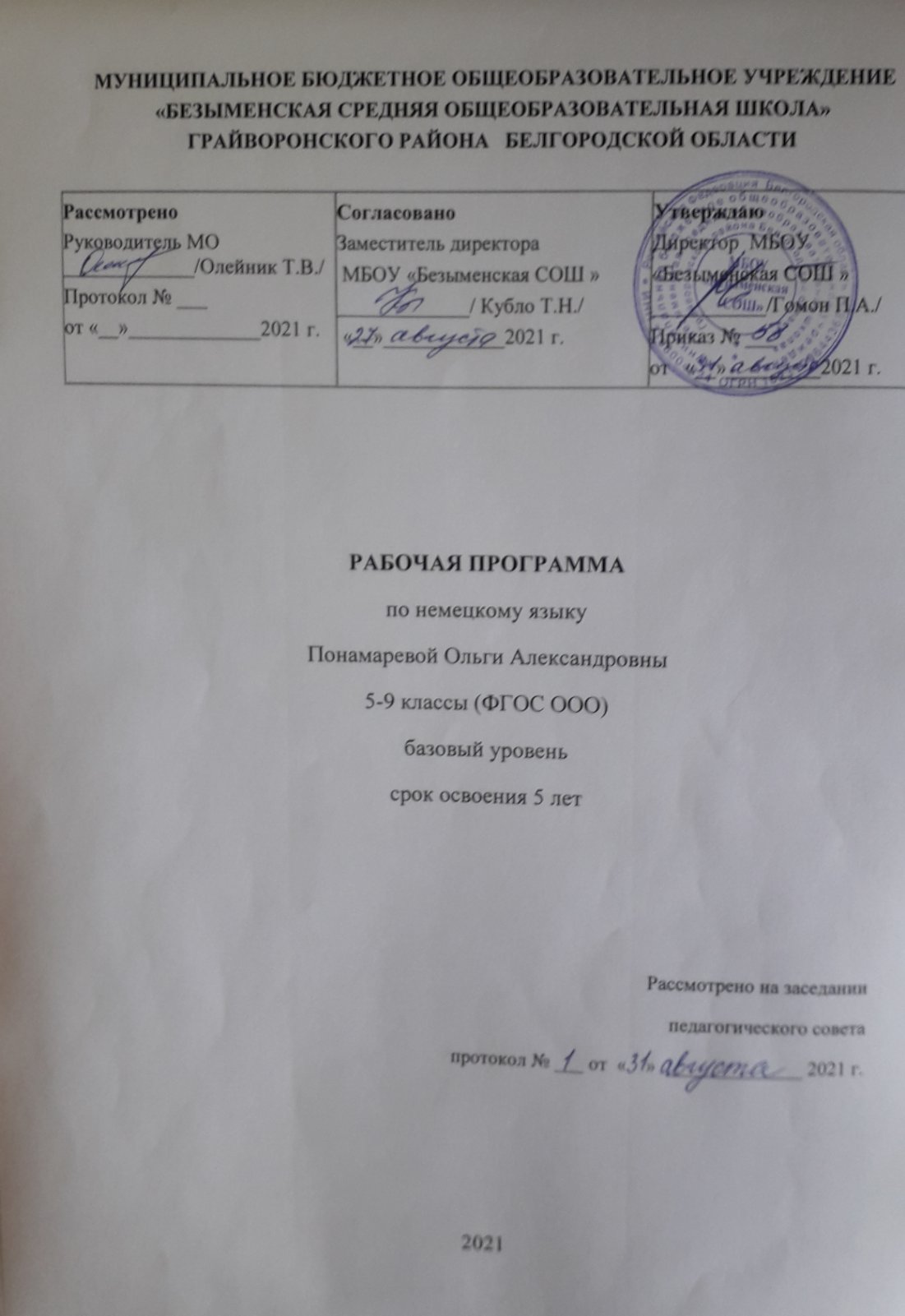 Пояснительная запискаДанная рабочая программа по немецкому языку разработана для обучения в 5-9 классах  Безыменской СОШ в соответствии с требованиями:Федерального закона от 29.12.2012 г. №273-ФЗ (ред. от 05.05.2014) «Об образовании в Российской Федерации» (с изменениями и дополнениями, вступившими в силу с 06.05.2014);Приказа Министерства образования и науки Российской Федерации от 17.12.2010 №1897 «Об утверждении федерального государственного образовательного стандарта основного общего образования»;Приказ Министерства просвещения Российской Федерации от 23 декабря 2020 года №766 «О внесении изменений в федеральный перечень учебников, допущенных к использованию при реализации имеющих государственную аккредитацию образовательных программ начального общего, основного общего, среднего общего образования организациями, осуществляющими образовательную деятельность, утвержденный приказом Министерства Российской федерации от 20 мая 2020 года №254»;Примерной программы по немецкому языку для основного  общего образования 2010 года;Рабочей программы. Немецкого язык. Предметная линия учебников Бим И.Л. 5-9 классы - М.: Просвещение, 2017;Локального акта    «Положение о рабочей программе педагога, реализующего ФГОС второго поколения», утвержденного приказом директора школы, в том числе с учетом рабочей программы воспитания.Цели курсаИзучение иностранного языка в целом и немецкого в частности в основной школе в соответствии со стандартом направлено на достижение следующих целей:• развитие и воспитание школьников средствами иностранного языка, в частности: понимание важности изучения иностранного языка в современном мире и потребности пользоваться им как средством общения, познания, самореализации и социальной адаптации; •  воспитание качеств гражданина, патриота; •  развитие национального самосознания, стремления к взаимопониманию между людьми разных сообществ, толерантного отношения к проявлениям иной культуры, лучшее осознание своей собственной культуры.Общая характеристика курсаВ основной школе можно условно выделить два этапа обучения: 5–7 классы и 8–9 классы. На первом этапе придаётся большое значение повторению, осознанию и закреплению того, что было усвоено в начальной школе, а также дальнейшему развитию приобретённых ранее знаний, умений и навыков. На втором этапе существенную роль играет помощь учащимся в их самоопределении, основное внимание уделяется развитию ценностных ориентаций учащихся. Курс для основной школы построен на взаимодействии трёх основных содержательных линий: первая из них – коммуникативные умения в основных видах речевой деятельности, вторая – языковые средства и навыки оперирования ими и третья – социокультурные знания и умения. В ходе работы над курсом учащиеся выполняют проекты, которые должны создавать условия для их реального общения на немецком языке (переписка, возможные встречи с носителями языка) или имитировать общение средствами ролевой игры. В подготовке и проведении этих проектов должны участвовать все учащиеся, но степень и характер участия могут быть разными: к работе над проектом может быть добавлена работа в качестве оформителя (класса, школы), члена жюри, репортёра и др.Особенность данного курса заключается и в том, что он даёт учителю возможность планировать учебно-воспитательный процесс, исходя из своих реальных потребностей, то есть не связывает его. Рабочая программа ориентирована на использование учебно-методических комплектов Немецкий язык  5-9 классы для общеобразовательных организаций с приложением на электронном носителе: в состав УМК входит учебник,  рабочая тетрадь, книга для учителя, МР 3 диск, книга для чтения, сборник упражнений. Описание места учебного предмета в учебном планеПредставленная программа предусматривает изучение немецкого языка в основной  школе (5-9 классы) общеобразовательных учреждений, всего на изучение немецкого языка в основной школе отводится 510 учебных часа: 5 класс 102 часа, 16 контрольных работ в год; 6 класс 102 часа, 16 контрольных работ; 7 класс 102 часа, 16 контрольных работ в год; 8 класс 102 часа, 16 контрольных работ в год; 9 класс 102 часа, 16 контрольных работ в год + 1входная,1 рубежная, 1 итоговая  (3 раза в неделю, 34 учебные недели).Описание ценностных ориентиров содержания учебного предмета          При изучении иностранного языка  стимулируется общее речевое развитие  школьников; развивается их коммуникативная культура; формируются ценностные ориентиры и  основы нравственного поведения в процессе общения на уроке, чтения и обсуждения текстов соответствующего содержания, знакомства с образцами детского зарубежного фольклора; вырабатывается дружелюбное отношение и толерантность к представителям других стран и их культуре.Личностные, метапредметные и предметные результатыЛичностные результаты:Основные направления воспитательной деятельности(из Стратегии развития воспитания в Российской Федерации на период до 2025 года)Гражданское воспитание включает:формирование активной гражданской позиции, гражданской ответственности, основанной на традиционных культурных, духовных и нравственных ценностях российского общества;развитие культуры межнационального общения;формирование приверженности идеям интернационализма, дружбы, равенства, взаимопомощи народов;воспитание уважительного отношения к национальному достоинству людей, их чувствам, религиозным убеждениям;развитие правовой и политической культуры детей, расширение конструктивного участия в принятии решений, затрагивающих их права и интересы, в том числе в различных формах самоорганизации, самоуправления, общественно значимой деятельности;развитие в детской среде ответственности, принципов коллективизма и социальной солидарности;формирование стабильной системы нравственных и смысловых установок личности, позволяющих противостоять идеологии экстремизма, национализма, ксенофобии, коррупции, дискриминации по социальным, религиозным, расовым, национальным признакам и другим негативным социальным явлениям;разработку и реализацию программ воспитания, способствующих правовой, социальной и культурной адаптации детей, в том числе детей из семей мигрантов.Патриотическое воспитание предусматривает:формирование российской гражданской идентичности;формирование патриотизма, чувства гордости за свою Родину, готовности к защите интересов Отечества, ответственности за будущее России на основе развития программ патриотического воспитания детей, в том числе военно-патриотического воспитания;формирование умения ориентироваться в современных общественно-политических процессах, происходящих в России и мире, а также осознанную выработку собственной позиции по отношению к ним на основе знания и осмысления истории, духовных ценностей и достижений нашей страны;развитие уважения к таким символам государства, как герб, флаг, гимн Российской Федерации, к историческим символам и памятникам Отечества;развитие поисковой и краеведческой деятельности, детского познавательного туризма.Духовно-нравственное воспитание осуществляется за счет:развития у детей нравственных чувств (чести, долга, справедливости, милосердия и дружелюбия);формирования выраженной в поведении нравственной позиции, в том числе способности к сознательному выбору добра;развития сопереживания и формирования позитивного отношения к людям, в том числе к лицам с ограниченными возможностями здоровья и инвалидам; содействия формированию у детей позитивных жизненных ориентиров и планов;оказания помощи детям в выработке моделей поведения в различных трудных жизненных ситуациях, в том числе проблемных, стрессовых и конфликтных.Эстетическое воспитание предполагает:приобщение к уникальному российскому культурному наследию, в том числе литературному, музыкальному, художественному, театральному и кинематографическому;создание равных для всех детей возможностей доступа к культурным ценностям;воспитание	уважения	к	культуре,	языкам,	традициям	и	обычаям	народов, проживающих в Российской Федерации;приобщение к классическим и современным высокохудожественным отечественным и мировым произведениям искусства и литературы;популяризация российских культурных, нравственных и семейных ценностей;сохранение, поддержки и развитие этнических культурных традиций и народного творчества.Физическое воспитание, формирование культуры здоровья и эмоционального благополучия включает:формирование ответственного отношения к своему здоровью и потребности в здоровом образе жизни;формирование системы мотивации к активному и здоровому образу жизни, занятиям физической культурой и спортом, развитие культуры здорового питания;развитие культуры безопасной жизнедеятельности, профилактику наркотической и алкогольной зависимости, табакокурения и других вредных привычек.Трудовое воспитание реализуется посредством:воспитания уважения к труду и людям труда, трудовым достижениям;формирования умений и навыков самообслуживания, потребности трудиться, добросовестного, ответственного и творческого отношения к разным видам трудовой деятельности, включая обучение и выполнение домашних обязанностей;развития навыков совместной работы, умения работать самостоятельно, мобилизуя необходимые ресурсы, правильно оценивая смысл и последствия своих действий;содействия профессиональному самоопределению, приобщения к социально значимой деятельности для осмысленного выбора профессии.Экологическое воспитание включает:развитие экологической культуры, бережного отношения к родной земле, природным богатствам России и мира;воспитание чувства ответственности за состояние природных ресурсов, умений и навыков разумного природопользования, нетерпимого отношения к действиям, приносящим вред экологии.Ценности научного познания подразумевает:содействие повышению привлекательности науки для подрастающего поколения, поддержку научно-технического творчества детей;создание условий для получения детьми достоверной информации о передовых достижениях и открытиях мировой и отечественной науки, повышения заинтересованности подрастающего поколения в научных познаниях об устройстве мира и общества.Метапредметные результаты:воспитание российской гражданской идентичности: патриотизма, любви и уважения к Отечеству, чувства гордости за свою Родину, осознание этнической принадлежности, знание истории, культуры. Языка своего народа, своего края, основ культурного наследия наров России и человечества;формирование целостного мировоззрения, соответствующего современному развитию науки и общественной практики, учитывающего социальное, культурное, языковое и духовное многообразие современного мира;формирование осознанного, уважительного и доброжелательного отношения к другому человеку, его мнению, мировоззрению, культуре, языку, вере, гражданской позиции; к истории, культуре, религии, традициям, языкам, ценностям народов России и народов мира;формирование готовности и способности вести диалог с другими людьми и достигать в нем взаимопонимания.      Предметные результаты:А. В коммуникативной сфере: Коммуникативная компетенция выпускников:Говорении:умение начинать, вести, поддерживать, заканчивать различные виды диалогов в стандартных ситуациях общения, соблюдая нормы речевого этикета;умение расспрашивать собеседника и отвечать на его вопросы, высказывая свое мнение, просьбу, отвечать на предложение собеседника согласием, отказом. Опираясь на изученный материал;участие в полилоге, свободной беседе, обсуждении;рассказ о себе, своей семье, друзьях, своих интересах и планах на будущее;сообщение кратких сведений о своем городе, селе, о своей стране и странах изучаемого языка;описание событий, умение передавать основное содержание, основную мысль прочитанного или услышанного. Выражать свое отношение к прочитанному или услышанному, давать краткую характеристику персонажей;Аудировании:восприятие на слух и понимание речи учителя, одноклассников;восприятие на слух и понимание основного содержания кратких, несложных аутенных прагматических аудио- и видеотекстов (прогноз погоды, объявления), умение выделять значимую информацию и при необходимости письменно ее фиксировать;восприятие на слух и понимание основного содержания несложных аутентичных аудио- и видеотекстов. Относящимся к разным коммуникативным  типам речи (описание, сообщение, рассказ), умение определять тему текста, выделять главные факты в тексте, опуская второстепенные.Чтении:чтение несложных аутентичных текстов разных жанров с полным понимание и с использованием различных приемов смысловой переработки текстов, языковой догадки, анализа, выборочного перевода), умение оценивать полученную информацию, выражать свое мнение;чтение аутентичных текстов разных жанров и стилей, преимущественно с пониманием основного содержания;чтение текста с выборочным пониманием нужной или интересующей информации.Письменной речи:заполнение анкет и формуляров;написание поздравлений, личных писем с опорой на образец;составление плана, тезисов устного или письменного сообщения.Языковая компетенция (владение языковыми средствами и действиями с ними):применение правил написания немецких слов;адекватное произношение и различение на слух всех звуков немецкого языка;соблюдение правильного ударения;соблюдение ритмико-интонационных особенностей предложений различных коммуникативных типов (утвердительное, вопросительное, отрицательное,  повелительное), правильное членение предложений на смысловые группы;распознавание и употребление в речи основных значений изученных лексических единиц;знание основных способов словообразования (аффиксация, словосложение, конверсия);распознавание и употребление в речи основных морфологических форм и синтаксических конструкций немецкого языка;знание признаков изученных грамматических явлений (временных форм глаголов, модальных глаголов, артиклей, существительных, степеней сравнения прилагательных и наречий, местоимений, числительных, предлогов);знание основных различий систем немецкого и русского языков.Социокультурная компетенция:знание национально-культурных особенностей речевого и неречевого поведения в своей стране и странах изучаемого языка, их применение в различных ситуациях формального и неформального межличностного и межкультурного общения;распознавание и употребление в устной и письменной речи основных норм речевого этикета, принятых в немецкоговорящих странах;знание употребительной фоновой лексики и реалий страны изучаемого языка: распространенных образцов фольклора (скороговорки, считалки, пословицы);знакомство с образцами художественной и научно-популярной литературы;понимание роли владения ин. языком в современном мире;представление об особенностях образа жизни, быта. Культуры немецкоговорящих стран;представление о сходстве и различиях в традициях своей страны и немецкоговорящих стран.Компенсаторная компетенция:умение выходить из трудного положения в условиях дефицита языковых средств при получении и приема информации за счет использования контекстуальной догадки, игнорирования языковых трудностей, переспроса, словарных замен, жестов, мимики. В познавательной сфере:умение сравнивать языковые явления родного и немецкого языков на уровне отдельных грамматических явлений, слов, СС, предложений;владение приемами работы с текстом;умения действовать по образцу при выполнении  упражнений и составлении собственных высказываний в пределах тематики основной школы;готовность и умение осуществлять индивидуальную и совместную проектную работу;владение умением пользоваться справочным материалом;владение способами и приемами самостоятельного изучения языка. В ценностно-мотивационной сфере:представление о языке как основе культуры мышления, средства выражения мыслей, чувств, эмоций;достижение взаимопонимания в процессе устного и письменного общения с носителями иностранного языка, установления межличностных и межкультурных контактов в доступных пределах;представление о целостном полиязычном, поликультурном мире, осознание места и роли родного, немецкого и других языков в этом мире как средства общения, познания, самореализации и социальной адаптации;приобщение к ценностям мировой культуры через участие в школьных обменах, турпоездках, форумах.В трудовой сфере:умение планировать свой учебный труд.В эстетической сфере:владение элементарными средствами выражения чувств и эмоций на иностранном языке;стремление к знакомству с образцами художественного творчества и средствами немецкого языка.В физической сфере:стремление вести здоровый образ жизни.Содержание учебного курсаОбучение немецкому языку в основной школе должно обеспечивать преемственность с подготовкой учащихся в начальной школе. Данный этап изучения иностранного языка характеризуется наличием значительных изменений в развитии школьников, так как у них  к моменту начала обучения в основной школе существенно расширился кругозор и общее представление о мире, сформированы элементарные коммуникативные умения в четырех видах речевой деятельности, а также общеучебные умения, необходимые для изучения иностранного языка как учебного предмета, накоплены некоторые знания о правилах речевого поведения на родном и иностранном языках. В этом возрасте у них появляется стремление к самостоятельности и самоутверждению, формируется избирательный познавательный интерес.В основной школе усиливается значимость принципов индивидуализации и дифференциации обучения, большее значение приобретает использование проектной методики и современных технологий обучения иностранному языку (в том числе информационных). Все это позволяет расширить связи немецкого языка с другими учебными предметами, способствует иноязычному общению школьников с учащимися из других классов и школ, например, в ходе проектной деятельности, в том числе и через Интернет, содействует их социальной адаптации в современном мире.ОСНОВНОЕ СОДЕРЖАНИЕ(510 часов)Предметное содержание речиМежличностные взаимоотношения в семье, со сверстниками; решение конфликтных ситуаций. Внешность и характеристика человека.Досуг и увлечения (чтение, кино, театр, музей, музыка). Виды отдыха, путешествия. Молодежная мода, покупки.Здоровый образ жизни: режим труда и отдыха, спорт, питание.Школьное образование, школьная жизнь, изучаемые предметы и отношение к ним. Переписка с зарубежными сверстниками. Каникулы в различное время года.Мир профессий. Проблемы выбора профессии. Роль иностранного языка.Проблемы экологии. Защита окружающей среды. Климат, погода. Условия проживания в сельской/городской местности.Средства массовой информации и коммуникации (пресса, телевидение, радио, Интернет).8.           Страна/страны изучаемого языка. Их географическое положение, культурные особенности, столицы, крупные города, достопримечательности. Виды речевой деятельности / коммуникативные уменияАудированиеДальнейшее развитие и совершенствование восприятия и понимания на слух аутентичных текстов с разной глубиной проникновения в их содержание (с пониманием основного содержания, с выборочным пониманием и полным пониманием воспринимаемого на слух текста) в зависимости от коммуникативной задачи и функционального типа текста.Жанры текстов: прагматические, публицистические, научно-популярные, художественные.Коммуникативные типы текстов: сообщение, рассказ, интервью, личное письмо, стихотворения, песни.Аудирование с пониманием основного содержания текста: осуществляется на аутентичных текстах, содержащих некоторое количество незнакомого материала. Большой вес занимают тексты, отражающие особенности быта, жизни, культуры страны изучаемого языка. Время звучания текстов – до 2 минут.Аудирование с выборочным пониманием нужной или интересующей информации: предполагает умение выделить необходимую информацию в одном или нескольких коротких текстах прагматического характера, опуская избыточную информацию. Время звучания – до 1,5 минуты.Аудирование с полным пониманием содержания: осуществляется на несложных аутентичных (публицистических, научно-популярных, художественных) текстах, включающих некоторое количество незнакомых слов, понимание которых осуществляется с опорой на языковую догадку, с использование, в случае необходимости, словаря. Время звучания – до 1 минуты.ГоворениеДиалогическая речьУмение вести диалоги этикетного характера, диалог-расспрос, диалог-побуждение к действию, диалог-обмен мнениями, комбинированные диалоги. Объем диалога от 3 реплик (5-7 класс) до 4-5 реплик (8-9) со стороны каждого учащегося.Участие в  ритуализированных диалогах/полилогах в ситуациях повседневного общения: диалог этикетного характера – уметь приветствовать  сверстника, взрослого, используя вариативные формы приветствий. Что-то утверждать, сообщать, подтверждать, выражать сомнение, переспрашивать, возражать, использовать оценочную лексику, выражать просьбу, совет. Вести групповое обсуждение (унисон, спор) Диалог-расспрос: уметь задавать вопросы с вопросительными словами: кто? что? как? когда? какой? где?. диалог-обмен мнениями, суждениями. Соблюдение элементарных норм речевого этикета, принятых в стране изучаемого языка.Монологическая речьДальнейшее развитие и совершенствование связных высказываний учащихся с использованием основных типов речи: описание, сообщение, рассказ, рассуждение с опорой и без опоры на прочитанный или услышанный текст или заданную ситуацию. Объем монологического высказывания от 8-10 фраз (5-7) до 10-12 (8-9).Составление  монологических высказываний: сообщение  в русле основных тем и сфер общения: семейно-бытовой, учебно-трудовой, социокультурной применительно  к своей стране, стране изучаемого языка (например, о распорядке дня,  любимых занятиях. Природе, спорте, охране окружающей среды, о книгах, писателях, средствах массовой информации, проблемах). Выражать свое отношение к прочитанному, используя определенные речевые клише типа “Es hat mir gefallen/ nicht gefallen… Eine besonders groβe Bedeutung hat…”; “den gröβten Eindruck hat auf mich … gemacht”. Строить рассуждения по схеме: тезис + аргумент + резюме. Сочетать разные коммуникативные типы речи. ЧтениеУмение читать и понимать аутентичные тексты с различной глубиной и точностью проникновения в их содержание (в зависимости от вида чтения): с пониманием основного содержания (ознакомительное чтение); с полным пониманием содержания (изучающее чтение); с выборочным пониманием нужной или интересующей информации (просмотровое/поисковое чтение).Жанры текстов: научно-популярные, публицистические, художественные, прагматические.Типы текстов: статья, интервью, рассказ, стихотворение, песня, объявление, рецепт, меню, проспект, реклама.Содержание текстов должно соответствовать возрастным особенностям и интересам учащихся, иметь образовательную и воспитательную ценность, воздействовать на эмоциональную сферу учащихся.Независимо от вида чтения возможно использование двуязычного словаря.Чтение с пониманием основного содержания осуществляется на несложных аутентичных текстах и предполагает выделение предметного содержания, включающего основные факты, отражающие, например, особенности быта, жизни, культуры стран изучаемого языка и содержащие как изученный материал, так и некоторое количество незнакомых слов. Объём текстов для чтения – 400–500 слов.Чтение с выборочным пониманием нужной или интересующей информации предполагает умение просмотреть текст или несколько коротких текстов и выбрать информацию, которая необходима или представляет интерес для учащихся. Объём текста для чтения – до 350 слов.Чтение с полным пониманием текста осуществляется на несложных  аутентичных текстах, ориентированных на выделенное предметное содержание и построенных в основном на изученном языковом материале. Объём текста для чтения – до 250 слов.Письменная речьДальнейшее развитие и совершенствование письменной речи, а именно умений:
- писать  короткие поздравления с днём рождения и другими   праздниками, выражать пожелания (объёмом 30–40 слов, включая адрес);
- заполнять формуляры, бланки (указывать имя, фамилию, пол, гражданство, адрес);- писать личное письмо с опорой и без опоры на образец (расспрашивать адресата о его жизни, делах, сообщать то же самое о себе, выражать благодарность, давать совет, просить о чём-либо). Объём личного письма – 100 слов, включая адрес;- писать краткие сочинения (письменные высказывания с элементами описания, повествования, рассуждения) с опорой на наглядность и без нее. Объём: 140–160 слов.Компенсаторные уменияСовершенствуются умения:Переспрашивать, просить повторить, уточняя значение незнакомых слов;Использовать в качестве опоры при собственных высказываниях ключевые слова, план к тексту, тематический словарь;Прогнозировать содержание текста на основе заголовка, предварительно поставленных вопросов;Догадываться о значении незнакомых слов по контексту;Догадываться о значении незнакомых слов по жестам и мимике;Использовать синонимы, антонимы, описания понятия при дефиците языковых средств.Общеучебные умения и универсальные способы деятельностиФормируются и совершенствуются умения:Работать с информацией: сокращение, расширение устной и письменной информации, создание текста по аналогии, заполнение таблиц;Работать с прослушанным  и письменным текстом: извлечение нужной информации, извлечение полной и точной информации; Работать с источниками: литературой, со справочными материалами, словарями, Интернет-ресурсами;Учебно-исследовательская работа, проектная деятельность: выбор темы, составление плана, знакомство с исследовательскими методами (наблюдение, анкетирование, интервьюирование), анализ данных и их интерпретация, разработка краткосрочного проекта и его устная презентация с аргументацией, ответы на вопросы по проекту;Самостоятельная работа учащихся, связанная с рациональной организацией своего труда в классе и дома и способствующая самостоятельному изучению иностранного языка и культуры стран изучаемого языка.Специальные учебные уменияФормируются и совершенствуются умения:Находить ключевые слова и социокультурные реалии при работе с текстом;Семантизировать слова на основе языковой догадки;Осуществлять словообразовательный анализ слов;Пользоваться двуязычным словарем;Участвовать в проектной деятельности межпредметного характера.Языковые средства Графика, каллиграфия, орфографияПравила чтения и написания новых слов, отобранных для данного этапа обучения, и навыки их применения в рамках изучаемого лексико-грамматического материала.Фонетическая сторона речиРазличение на слух всех звуков немецкого языка и адекватное их произношение, соблюдение правильного ударения в словах и фразах. Членение предложений на смысловые группы. Соблюдение правильной интонации в различных типах предложений. Дальнейшее совершенствование слухопроизносительных навыков, в том числе и применительно к новому языковому материалу.Лексическая сторона речиЛексические единицы, обслуживающие новые темы, проблемы и ситуации общения в пределах тематики основной школы, в объёме 900 единиц (включая 500 усвоенных в начальной школе).Лексические единицы включают устойчивые словосочетания, оценочную лексику, реплики-клише речевого этикета. Основные способы словообразования: а) аффиксация:существительных с суффиксами -ung (die Lösung, die Vereinigung); -keit (die Feindlichkeit); -heit (die Einheit); -schaft (die Gesellschaft); -um (das Datum); -or (der Doktor); -ik (die Matematik); -e (die Liebe), -ler (der Wissenschaftler); -ie (die Biologie);прилагательных с суффиксами -ig (wichtig); -lich (glücklich); -isch (typisch); -los (arbeitslos); -sam (langsam); -bar (wunderbar);существительных и прилагательных с префиксом un- (das Unglück, unglücklich); существительных и глаголов с префиксами: vor- (der Vorort, vorbereiten); mit- (die Mitantwortung, mitspielen);глаголов с отделяемыми и неотделяемыми приставками и другими словами в функции приставок типа erzählen, wegwerfen;б)	словосложение:существительное + существительное (das Arbeitszimmer); прилагательное + прилагательное (dunkelblau, hellblond); прилагательное + существительное (die Fremdsprache); глагол + существительное (die Schwimmhalle);в)	конверсия (переход одной части речи в другую): существительные от прилагательных (das Blau, der/die Alte);существительные от глаголов (das Lernen, das Lesen); г) интернациональные слова (der Globus, der Computer).Грамматическая сторона речиДальнейшее   расширение   объёма   значений   грамматических средств, изученных ранее, и знакомство с новыми грамматическими явлениями. Нераспространённые и распространённые предложения. Безличные предложения (Es ist warm. Es ist Sommer.)Предложения с глаголами legen, stellen, hängen, требующие после себя дополнения в Akkusativ и обстоятельство места при ответе на вопрос Wohin? (Ich hänge das Bild an die Wand.)Предложения с глаголами beginnen, raten, vorhaben и др., требующие после себя Infinitiv с zu. (Wir haben vor, aufs Land zu fahren.)Побудительные предложения типа: Lesen wir! Wollen wir lesen!Все типы вопросительных предложений.Предложения с неопределённо-личным местоимением man. (Man schmückt die Stadt vor Weihnachten.)Предложения с инфинитивной группой um ... zu. (Er lernt Deutsch, um deutsche Bücher zu lesen.)Сложносочинённые предложения с союзами denn, darum, deshalb. (Ihm gefällt das Dorfleben, denn er kann hier viel Zeit in der frischen Luft verbringen.)Сложноподчинённые предложения с союзами dass, ob и др. (Er sagt, dass er gut in Mathe ist.)Сложноподчинённые предложения причины с союзами weil, da. (Er hat heute keine Zeit, weil er viele Hausaufgaben machen muss.)Сложноподчинённые предложения с условным союзом wenn. (Wenn du Lust hast, komm zu mir zu Besuch.) Сложноподчинённые предложения с придаточными времени с союзами wenn, als, nach. (Ich freue mich immer, wenn du mich besuchst. Als die Eltern von der Arbeit nach Hause kamen, erzählte ich ihnen über meinen Schultag. Nachdem wir mit dem Abendbrot fertig waren, sahen wir fern.)Сложноподчинённые предложения с придаточными определительными (c относительными местоимениями die, deren, dessen. (Schüler, die sich für moderne Berufe interessieren, suchen nach Informationen im Internet.) Сложноподчинённые предложения с придаточными цели с союзом damit. (Der Lehrer zeigte uns einen Videofilm über Deutschland, damit wir mehr über das Land erfahren.) Распознавание структуры предложения по формальным признакам: по наличию инфинитивных оборотов: um ... zu + Infinitiv, statt ... zu + Infinitiv, ohne ... zu + Infinitiv.Слабые и сильные глаголы со вспомогательным глаголом haben в Perfekt. Сильные глаголы со вспомогательным глаголом sein в Perfekt (kommen, fahren, gehen).Präteritum слабых и сильных глаголов, а также вспомогательных и модальных глаголов.Глаголы с отделяемыми и неотделяемыми приставками в Präsens, Perfekt, Pretäritum, Futur (ánfangen, beschréiben).Все временные формы в Passiv (Perfekt, Plusquamperfekt, Futur).Местоименные наречия (worüber, darüber, womit, damit).Возвратные глаголы в основных временных формах Präsens, Perfekt, Pretäritum (sich anziehen, sich waschen). Распознавание и употребление в речи определённого, неопределённого и нулевого артикля, склонения существительных нарицательных; склонения прилагательных и наречий; предлогов, имеющих двойное управление, предлогов, требующих Dativ, предлогов, требующих Akkusativ.Местоимения: личные, притяжательные, неопределённые (jemand, niemand).Омонимичные явления: предлоги и союзы (zu, als, wenn).Plusquamperfekt и употребление его в речи при согласовании времён.Количественные числительные свыше 100 и порядковые числительные свыше 30.Социокультурные знания и уменияУчащиеся совершенствуют свои умения осуществлять межличностное и межкультурное общение, используя знания о национально-культурных особенностях своей страны и страны/стран изучаемого языка, полученные на уроках иностранного языка и в процессе изучения других предметов (знания межпредметного характера).Они овладевают знаниями: • о значении немецкого языка в современном мире;• о наиболее употребительной тематической фоновой лексике и реалиях при изучении учебных тем (традиции в питании, проведении выходных дней, основные национальные праздники, этикетные особенности (посещение гостей), сферы обслуживания);• о социокультурном портрете стран, говорящих на изучаемом языке, и культурном наследии этих стран;• о различиях в речевом этикете в ситуациях формального и неформального общения в рамках изучаемых предметов речи.Предусматривается также овладение умениями:• адекватного речевого и неречевого поведения в распространенных ситуациях бытовой, учебно-трудовой, социокультурной/межкультурной сфер общения;• представления родной страны и культуры на иностранном языке;• оказания помощи зарубежным гостям в нашей стране в ситуациях повседневного общения.Перечень учебно-методических средств обучения.1. Используемая линия  УМК Бумажные носителиИ.Л. Бим , Л.И. Рыжова Немецкий язык . 5 класс.- М.: Просвещение , 2016.И.Л. Бим, Л.В. Садомова, Л.М. Санникова Немецкий язык 6 класс. - М.: Просвещение, 2014.И. Л. Бим, Л.В. Садомова  Немецкий язык.  7 класс. - М.: Просвещение, 2014.И. Л. Бим., Л.В.Садомова,  Л.М. Санникова, Ж.Я.Крылова, А.С.Картова, Л.А.Чернявская. Немецкий язык.  8 класс. - М.: Просвещение, 2019.И.Л. Бим, Л.В. Садомова Немецкий язык. 9 класс. - М.: Просвещение, 2017.Программа: Немецкий язык. Рабочие программы. Предметная линия  учебников И.Л. Бим. 5-9 классы: пособие для учителей общеобразовательных организаций  - М.: Просвещение, 2017.Рабочие тетрадиКнига для учителя:Бим И.Л. Немецкий язык. Книга для учителя. 5 класс: пособие для общеобразовательных учреждений. – М.: Просвещение, 2015.Бим И.Л. Немецкий язык: книга для учителя к учебнику для 6 класса общеобразовательных учреждений. – М.: Просвещение, 2015.Бим И.Л. Немецкий язык: книга для учителя к учебнику для 7 класса общеобразовательных учреждений. – М.: Просвещение, 2014.Бим И.Л. Немецкий язык: книга для учителя к учебнику для 8 класса общеобразовательных учреждений. – М.: Просвещение, 2014.Бим И.Л. Немецкий язык: книга для учителя к учебнику для 9 класса общеобразовательных учреждений. – М.: Просвещение, 2015.Книга для чтения: Немецкий язык. Книга для чтения. 5-6 кл.: пособие для общеобразовательных учреждений. – М.: Просвещение, 2014.Книга для чтения: Немецкий язык. Книга для чтения. 7-9 кл.: пособие для общеобразовательных учреждений. – М.: Просвещение, 2014.Сборник упражнений по грамматике:Бим И.Л. , Каплина О.В. Немецкий язык. Сборник упражнений 5-9 классы. – М.: Просвещение, 2012.1. Электронные носители Интернет-поддержка Аудиоприложения –  МР3 - диски (электронная версия)2. Литература (дополнительная)3. Оснащение  образовательного процесса в соответствии с содержанием учебного предметаПланируемые результаты изучения учебного курсаВ результате изучения немецкого языка выпускник основной школы должензнать/понимать:- словарный запас в объеме 450 лексических единиц за пятый год обучения;- основные правила чтения и орфографии немецкого языка;- особенности интонации различных коммуникативных типов предложений;- наизусть рифмованные произведения детского немецкого фольклора, стихотворения;- основные значения изученных лексических единиц (слов, словосочетаний); основные способы словообразования (аффиксация, словосложение, конвенсия);- особенности структуры простых и сложных предложений немецкого языка; - признаки изученных грамматических явлений;- основные нормы речевого этикета (реплики-клише, наиболее распространенная оценочная лексика), принятые в стране изучаемого языка;- роль владения иностранными языками в современном мире, особенности образа жизни, быта, культуры стран изучаемого языка (всемирно известные люди и их вклад в мировую культуру), сходство своей страны и стран изучаемого языка.уметь:говорение- начинать, вести/поддерживать и заканчивать беседу в стандартных ситуациях общения, соблюдая нормы речевого этикета, при необходимости переспрашивания, уточняя;- расспрашивать собеседника и отвечать на его вопросы, высказывая свое мнение, просьбу, отвечать на предложение собеседника согласием/отказом, опираясь на изученную тематику и усвоенный лексико-грамматический материал;- рассказывать о себе, своей семье, друзьях, своих интересах и планах на будущее, сообщать краткие сведения о своем городе/селе, о своей стране и стране изучаемого языка;- делать краткие сообщения, описывать события (в рамках пройденных тем), передавать основное содержание, основную мысль прочитанного или услышанного, выражать свое отношение к прочитанному или услышанному, давать краткую характеристику персонажей;- использовать перифраз, синонимичные средства в процессе устного общения;аудирование- понимать основное содержание кратких, несложных аутентичных прагматических текстов (прогноз погоды, программы теле/радио передач, объявления на вокзале/в аэропорту) и выделять для себя значимую информацию;- понимать основное содержание несложных аутентичных текстов, относящихся к разным коммуникативным типам речи (сообщение/рассказ), уметь определить тему текста, выделить главные факты в тексте, опуская второстепенные;- использовать переспрос, просьбу повторить;чтение- ориентироваться в иноязычном тексте: прогнозировать его содержание по заголовку;- читать аутентичные тексты разных жанров преимущественно с пониманием основного содержания (определять тему, выделять основную мысль, выделять главные факты, опуская второстепенные, устанавливать логическую последовательность основных фактов текста);- читать несложные аутентичные тексты разных жанров с полным и точным пониманием, используя различные приемы смысловой переработки текста (языковую догадку, анализ, выборочный перевод), оценивать полученную информацию, выражать свое мнение;- читать текст с выборочным пониманием нужной или интересующей информации;письменная речь- заполнять анкеты и формуляры;- писать поздравления, личные письма с опорой на образец: расспрашивать адресата о его жизни и делах, сообщать то же о себе, выражать благодарностью просьбу, употребляя формулы речевого этикета, принятые в странах изучаемого языка. Использовать приобретенные знания и умения в практической деятельности и повседневной жизни для:- социальной адаптации; достижения взаимопонимания в процессе устного и письменного общения с носителями иностранного языка, установления межличностных и межкультурных контактов в доступных пределах;- создания целостной картины полиязычного, поликультурного мира, осознания места и роли родного и изучаемого иностранного языка в этом мире;- приобщения к ценностям мировой культуры как через иноязычные источники информации, в том числе мультимедийные, так и через участие в школьных обменах, туристических поездках, молодежных форумах;- ознакомления представителей других стран с культурой своего народа; осознания себя гражданином своей страны и мира.http://www.languagelink.ru/test/german/onlinetest/https://www.goethe.de/de/uun.htmlhttp://www.vitaminde.de/http://www.rosv.ru/umk/bim№ п/пАвторНазвание книги1.Большакова Э.Н.Тесты по грамматике немецкого языка2.Иванова Н.В.Краткий грамматический справочник. Немецкий язык3.ЛемякинаО.В.Практическая грамматика в тестах и упражнениях4.Чоботарь А.В., Серебрякова Н.А.Все правила современного немецкого языка5.Евтюхина Н.А.Занимательные материалы. 5-6 классы. Волгоград: Корифей6.Корьева Г.В.Занимательные материалы по немецкому языку 7-8 классы. Волгоград: Корифей, 20067.О.В. ЛемякинаНемецкий язык. Поурочные планы. 5 класс.  8.О.В. ЛемякинаНемецкий язык. Поурочные планы. 6 класс.9.О.В. ЛемякинаНемецкий язык. Поурочные планы. 7 класс.10.О.В. ЛемякинаНемецкий язык. Поурочные планы. 8 класс.11.О.В. ЛемякинаНемецкий язык. Поурочные планы. 9 класс.12.Журнал «Иностранные языки в школе» 13.Журнал “Juma”14.Черникова С.А.Дидактический материал по немецкому языку 2-11 классы. – Волгоград: Учитель, 200515.И.А. Аралкина, А.К. Кучеренко Немецкий язык. 9 класс. Подготовка к ГИА 2014. – Ростов н/Д: Легион, 2012.16.Лукин О. В.Немецкий язык в таблицах. –М.: Дрофа, 2007.17.Яковенко Л.И.Система подготовки обучающихся общеобразовательных учреждений к сдаче ЕГЭ по немецкому языку.- Белгород, 2009. 18.Г.И. Куликов, В.И. МартиневскийНемецко-русский лингвострановедческий словарь19.А. А. Попов6000 немецких глаголов20.Маккензен Л.Немецкий язык, универсальный справочник, 199821.А.В. Овчинникова500 упражнений по грамматике немецкого языка,199922.Е.Т. ДембицкаяВеликие немцы, 200123.Т. Строкина85 устных тем по немецкому языку,,1999№Наименования объектов и средств
материально-технического обеспечения№Наименования объектов и средств
материально-технического обеспечения№Наименования объектов и средств
материально-технического обеспеченияБиблиотечный фонд (книгопечатная продукция)+Стандарт основного общего образования по иностранному языку Стандарт среднего (полного) общего образования по иностранному языку (базовый уровень) Стандарт среднего (полного) общего образования по иностранному языку (профильный уровень)+Примерная программа основного общего образования по иностранному языкуПримерная программа среднего (полного) общего образования на базовом уровне по иностранному языкуПримерная программа среднего (полного) общего образования на профильном уровне по иностранному языку+Учебно-методические комплекты (учебники, рабочие тетради) по английскому, немецкому, французскому, испанскому языкам, рекомендованные или допущенные к использованию в учебном процессе+Книги для чтения на иностранном языкеЭлективные курсы (например, « Деловой английский/ немецкий/ французский /испанский», « Основы перевода», « Великие учённые и изобретатели Великобритании/ Германии/ Франции/ Испании/ … »)+Пособия по страноведению Великобритании/Германии / Франции/ Испании/ …+Контрольно-измерительные материалы по языкам+Двуязычные словари-Толковые словари (одноязычные)+Авторские рабочие программы к УМК, которые используются для изучения иностранного языка+Книги для учителя (методические рекомендации к УМК)Печатные пособия+Алфавит (настенная таблица)Произносительная таблица+Грамматические таблицы к основным разделам грамматического материала, содержащегося в стандартах для каждого ступени обучения+Портреты писателей и выдающихся деятелей культуры стран изучаемого языка Карты на иностранном языкеКарта(ы) стран(ы) изучаемого языка+Карта мира (политическая)-Карта Европы (политическая, физическая)-Карта России (физическая) -+Флаги стран(ы) изучаемого языкаНабор фотографий с изображением ландшафта, городов, отдельных достопримечательностей стран изучаемого языка.Цифровые образовательные ресурсы+Цифровые компоненты учебно-методических комплексов по иностранным языкам: обучающие, тренинговые, контролирующие+Словари и переводчики+Коллекция цифровых образовательных ресурсов-Инструменты учебной деятельностиЭкранно-звуковые пособия (могут быть в цифровом виде)+Аудиозаписи к УМК, которые используются для изучения иностранного языка Видеофильмы, соответствующие тематике, данной в стандарте для разных ступеней обучения. -Слайды (диапозитивы), соответствующие тематике, выделяемой в стандарте для разных ступеней обучения. -Таблицы-фолии, соответствующие основным разделам грамматического материала, представленного в стандарте для разных ступеней обучения. Технические средства обучения (средства ИКТ)-Видеомагнитофон (видеоплейер) -Аудио-центр (аудиомагнитофон)-Телевизор с универсальной подставкой+Мультимедийный компьютер +Мультимедиа проектор+Экран на штативе или навесной-Столик для проектора